О внесении изменений в постановление администрации  Цивильского района от 27.12.2013г. №1136 «О Совете по противодействию коррупции в Цивильском районе» Администрация Цивильского района ПОСТАНОВЛЯЕТ:1.Внести в постановление администрации Цивильского района от 27.12.2013г. №1136 «О Совете по противодействию коррупции в Цивильском районе» (далее – постановление)  следующие изменения:1.1. Пункт 21 Приложения №1 к постановлению изложить в следующей редакции:«21. Информационное, организационно-техническое обеспечение деятельности Совета возлагается на отдел организационного обеспечения и отдел информационного обеспечения администрации Цивильского района.»;1.2. Приложение №2  к постановлению изложить в следующей редакции:«Приложение № 2к постановлению администрации Цивильского районаот «27» декабря 2013 года  №1136СоставСовета по противодействию коррупции в Цивильском районе2. Настоящее постановление вступает в силу после его официального опубликования (обнародования). И.о. главы администрации Цивильского района                       		 	                                 А.Н. Казаков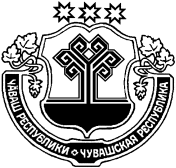 Ч+ВАШ РЕСПУБЛИКИ  ç/РП, РАЙОН/ЧУВАШСКАЯ РЕСПУБЛИКА ЦИВИЛЬСКИЙ РАЙОНç/РП, РАЙОН АДМИНИСТРАЦИЙ/ЙЫШ+НУ2015 ç? январ\н 19-м\ш\  № 24ç\рп. хулиАДМИНИСТРАЦИЯЦИВИЛЬСКОГО РАЙОНАПОСТАНОВЛЕНИЕ  19 января 2015 года №24 г. ЦивильскКазаков А.Н.-Первый заместитель главы - начальник отдела строительства и развития общественной инфраструктуры администрации Цивильского района, председатель Совета;Солоденова Г.Н.-управляющий делами администрации Цивильского района – начальник отдела организационного обеспечения администрации Цивильского района, заместитель председателя Совета;Аверьянова Т.Н.-главный специалист – эксперт отдела организационного обеспечения администрации Цивильского района, секретарь Совета;Члены Совета:Профоров Е.В.                                  -начальник отдела информационного обеспечения администрации Цивильского района;Иванова Т.Ю.-заведующий сектором юридической службы администрации Цивильского района;Панфилов А.Н.-заведующий сектором специальных программ администрации Цивильского района;Ильина Н.М.-депутат Собрания депутатов Цивильского района (по согласованию);Степанов О.И.-депутат Собрания депутатов Цивильского района (по согласованию).».